РЕШЕНИЕ16  ноября 2020 года                                                                               №  172/2040г. АбинскОб утверждении образца Приглашения избирателей для участия в голосовании на досрочных выборах главы Ахтырского городского поселения Абинского районаВ целях реализации полномочий территориальной избирательной комиссии, предусмотренных частью 3 статьи 29 Закона Краснодарского края от 26 декабря 2005 г. № 966-КЗ «О муниципальных выборах в Краснодарском крае», территориальная избирательная комиссия Абинская решила:1. Утвердить текст Приглашения для участия в голосовании на досрочных выборах главы Ахтырского городского поселения Абинского района  (далее – Приглашение) с датой голосования «06» декабря 2020  года (прилагается).2. Изготовить Приглашения в количестве 7447  штук. Оплату  за изготовление Приглашений произвести за счет средств, выделенных территориальной избирательной комиссии на подготовку и проведение досрочных выборов главы Ахтырского городского поселения Абинского района. 3. Разместить настоящее решение на сайте территориальной избирательной комиссии. 4. Контроль за выполнением пункта 2 и 3настоящего решения возложить на председателя  территориальной избирательной комиссии С.И. Амеличкину. Текст Приглашения избирателей для участия в голосовании на досрочных выборах главы Ахтырского городского поселения Абинского районаЛицевая сторона приглашенияС 25 ноября 2020 года приглашаем Вас с 16.00 до 20.00 часов (в выходные дни с 09.00 до 13.00 часов, кроме 5 декабря 2020 года), 5 декабря 2020 года с 09.00 до 14.00 часов по указанному адресу Вашей участковой избирательной комиссии для ознакомления и уточнения списка избирателей.У Вас есть возможность проголосовать досрочно с 25 по 04 декабря 2020 годав рабочие дни с 16.00 до 20.00 часов, в выходные дни с 09.00 до 13.00 часов, 5 декабря 2020 года с 09.00 до14.00 часов.ГОЛОСОВАТЬ УДОБНО И БЕЗОПАСНО!Оборотная сторона приглашенияУВАЖАЕМЫЙ ИЗБИРАТЕЛЬ!В случае, если Вы не сможете самостоятельно по уважительным причинам (по состоянию здоровья, инвалидности, в связи с необходимостью ухода за лицами, в этом нуждающимися, и иным) прибыть в помещение для голосования, Вы можете с 26 ноября 2020 года  до 14.00 часов 06 декабря сентября 2020 года передать письменное заявление или устное обращение (в том числе через третьих лиц) о предоставлении Вам возможности проголосовать вне помещения для голосования (на дому) в Вашу участковую избирательную комиссию по вышеуказанному адресу либо по телефону:_________________________________________Для получения избирательного бюллетеня Вам необходимо иметь при себе паспорт гражданина Российской Федерации или документ, заменяющий его.Каждый избиратель голосует лично. Голосование за других лиц не допускается...........................................................................................................................................................Голосование будет проводиться с соблюдением всех санитарно-эпидемиологических требований, с применением средств индивидуальнойзащиты и дезинфицирующих средств!Территориальная избирательная комиссия АбинскаяПредседательтерриториальной избирательной комиссии АбинскаяподписьС.И. АмеличкинаСекретарьтерриториальной избирательной комиссии  АбинскаяподписьЛ.С. ЧаунПРИЛОЖЕНИЕ УТВЕРЖДЕНОрешением территориальной избирательной комиссии Абинская от 16_ ноября 2020 года № 172/2040_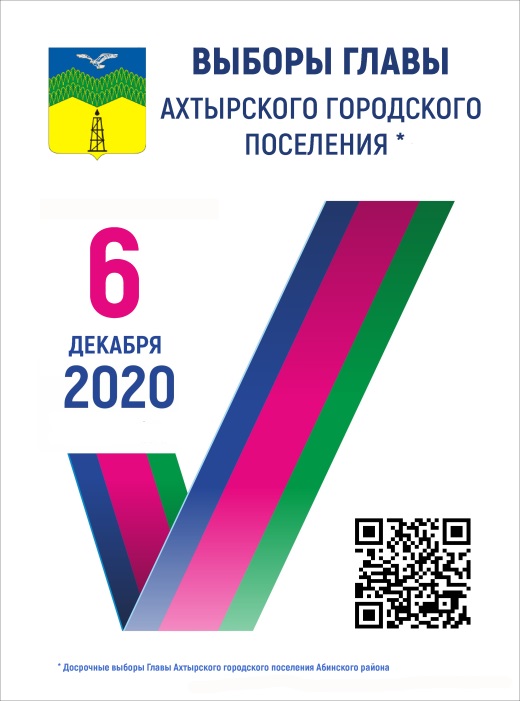 УВАЖАЕМЫЙ ИЗБИРАТЕЛЬ!Приглашаем Вас принять участие в голосовании на досрочных выборах главы Ахтырского городского поселения Абинского района, которое проводитсяв помещении Вашей участковой избирательной комиссии № _________по адресу: